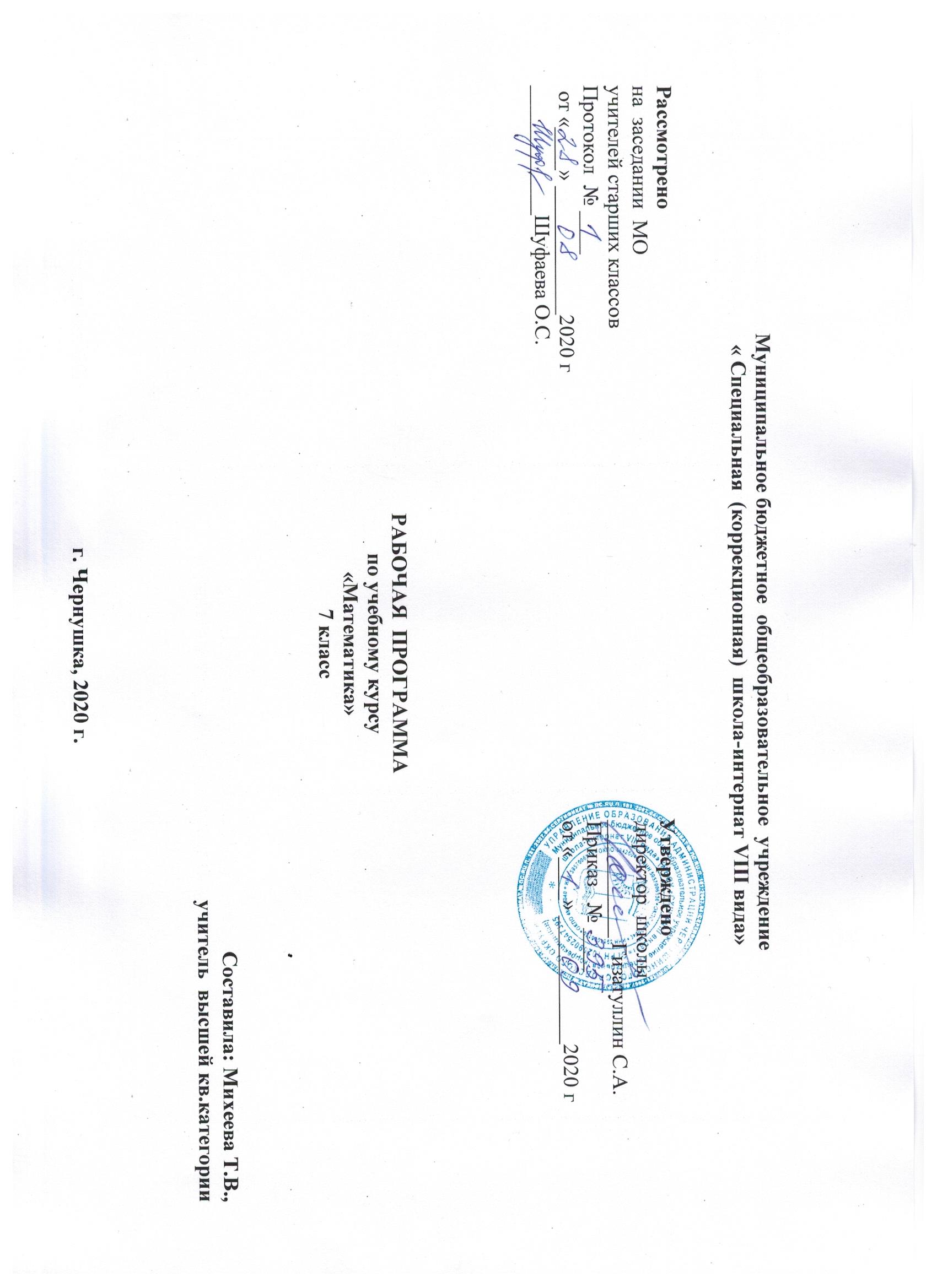 СОДЕРЖАНИЕПояснительная записка____________________________________________ 3- 5Содержание обучения     ___________________________________________ 6Основные требования к знаниям и умениям обучающихся________________ 7Учебно-тематическое планирование__________________________________ 8 - 9Календарно-тематическое поурочное планирование_____________________10 - 41Учебно-методические средства обучения рабочей программы_____________42Приложение №1 «Проверка знаний и умений обучающихся по математике»_43–45Приложение №2 «Используемые в работе  ресурсы сети Интернет»________46 - 47Пояснительная запискаСтатус документаРабочая учебная программа по математике в 7 классе специальной (коррекционной) школы VIII вида составлена на основе программы для специальной (коррекционной) образовательной школы VIII вида для 5-9 классов, сборник 1, допущена Министерством образования РФ, 2001 года под редакцией В.В.Воронковой.Структура документаРабочая программа включает пять разделов: пояснительную записку, основное содержание тем учебного курса,учебно - тематический план,  требования к уровню подготовки обучающихся, критерии и нормы оценки знаний обучающихся, список литературы.Общая характеристика предметаМатематика обладает колоссальным воспитательным потенциалом: воспитывается интеллектуальная честность, критичность мышления, способность к размышлениям и творчеству.Обучение математике во вспомогательной школе носит предметно-практический характер, тесно связанный как с жизнью и профессионально-трудовой подготовкой обучающихся, так и с другими учебными дисциплинами.Цель: овладение  навыками арифметических действий над целыми числами,  дробями и над числами, полученными при измерении величин, счета различными разрядными единицами в пределах  1 000 000.Задачи:через обучение математике повышать уровень общего развития обучающихся с ОВЗ  и по возможности наиболее полно скорректировать недостатки их познавательной деятельности и личностных качеств;развивать умения пользоваться устными вычислительными приемами посредством проведения  ежедневного устного счёта;развивать умение выполнять  арифметические действия  с числами, полученными при измерении величин путем выполнения практических упражнений;через уроки геометрии развивать умение  распознавать геометрические фигуры, тела на моделях, рисунках, чертежах;способствовать   приобретению практических умений в решении задач измерительного и вычислительного характера;развивать речь обучающихся, обогащать её математической терминологией;воспитывать у обучающихся целеустремленность, терпение, работоспособность, настойчивость, трудолюбие, самостоятельность, прививать им навыки контроля и самоконтроля, развивать у них точность и глазомер, умение планировать работу и доводить начатое дело до завершения.воспитание интереса к математике, стремления использовать математические знания в повседневной жизни посредством использования ИКТ, занимательных материалов, дидактических игр ;     способствовать сохранению и укреплению здоровья обучающихся путем применения на уроках и внеклассных занятиях современных здоровьесберегающих технологий.Математическое образование в основной специальной (коррекционной) школе VIII вида складывается из следующих содержательных компонентов (точные названия блоков): арифметика, геометрия.Арифметика призвана способствовать приобретению практических навыков, необходимых для повседневной жизни. Она служит базой для всего дальнейшего изучения математики, способствует логическому развитию и формированию умения пользоваться алгоритмами.Геометрия – один из важнейших компонентов математического образования, необходимая для приобретения конкретных знаний о пространстве и практически значимых умений, формирования языка описания объектов окружающего мира, для развития пространственного воображения и интуиции, математической культуры, для эстетического воспитания обучающихся. Изучение геометрии вносит вклад в развитие логического мышления.Основные межпредметные связи осуществляются с уроками изобразительного искусства (геометрические фигуры и тела, симметрия), трудового обучения (построение чертежей, расчеты при построении), СБО (арифметических задач связанных с социализацией).Общая характеристика учебного процессаСогласно федеральному базисному учебному плану для образовательных специальных (коррекционных) учреждений VIII вида Российской Федерации на изучение математики на ступени основного общего образования  в 7 классе отводится 5 часов в неделю.В 7 классе из числа уроков выделяется один урок в неделю на изучение геометрического материала. Все чертежные работы выполняются с помощью инструментов на нелинованной бумаге.В рабочей программе предусмотрена дифференциация учебных требований к разным категориям детей по их обучаемости математическим знаниям и умениям. Программа определяет оптимальный объем знаний и умений по математике, который доступен большинству обучающихся. Учитывая особенности этой группы школьников, рабочая программа определила те упрощения, которые могут быть сделаны, чтобы облегчить усвоение основного программного материала. Методология преподавания математикиВ своей практике мы используем следующие методы обучения обучающихся с интеллектуальной недостаточностью на уроках математики: (классификация методов по характеру познавательной деятельности).Объяснительно-иллюстративный метод, метод при котором учитель объясняет, а дети воспринимают, осознают и фиксируют в памяти.Репродуктивный метод (воспроизведение и применение информации)Метод проблемного изложения (постановка проблемы и показ пути ее решения)Частично – поисковый метод (дети пытаются сами найти путь к решению проблемы)Исследовательский метод (учитель направляет, дети самостоятельно исследуют).Наиболее продуктивным и интересным считаем создание проблемной ситуации, исследование, поиск правильного ответа.Для развития познавательных интересов стараемся выполнять следующие условия:избегать в стиле преподавания будничности, монотонности, серости, бедности информации, отрыва от личного опыта обучающегося;не допускать учебных перегрузок, переутомления и низкой плотности режима работы использовать содержание обучения как источник стимуляции познавательных интересов;стимулировать познавательные интересы многообразием приемов занимательности (иллюстрацией, игрой, кроссвордами, задачами-шутками, занимательными упражнениями т.д.);специально обучать приемам умственной деятельности и учебной работы, использовать проблемно-поисковые методы обучения.Знания обучающегося будут прочными, если они приобретены не одной памятью, не заучены механически, а являются продуктом собственных размышлений и проб и закрепились в результате его собственной творческой деятельности над учебным материалом.В своей работе применяем эффективные формы обучения школьников с интеллектуальными нарушениями: индивидуально – дифференцированный подход, проблемные ситуации, практические упражнения. Прививаем и поддерживаем интерес к своему предмету по-разному: используем занимательные задания, загадки и ребусы, наглядные средства обучения, таблицы-подсказки.Содержание обученияУстное сложение и вычитание чисел в пределах 1 000 000 (легкие случаи).Присчитывание и отсчитывание по 1 единице, 1 десятку, 1 сотне тысяч в пределах 1 000 000, устно, с записью получаемых при счете чисел, с использованием счетов.Письменное сложение, вычитание, умножение и деление на однозначное число, круглыедесятки, двузначное число, деление с остатком чисел в пределах 1 000 000.Проверка арифметических действий. Сложение и вычитание чисел с помощью калькулятора.Письменное сложение и вычитание чисел, полученных при измерении двумя единицами времени. Умножение и деление на однозначное число круглые десятки, двузначное число чисел, полученных при измерении двумя единицами измерения стоимости, длины, массы.Приведение обыкновенных дробей к общему знаменателю, сложение и вычитание дробей с разными знаменателями.Десятичные дроби. Запись без знаменателя, чтение, запись под диктовку. Сравнение десятичных долей и дробей. Выражение дробей в более крупных (мелких), одинаковых долях.Место десятичных дробей в нумерационной таблице.Запись чисел, полученных при измерении двумя, одной единицей стоимости, длины, массы в виде десятичных дробей.Сложение и вычитание десятичных дробей с одинаковыми и разными знаменателями.Простые арифметические задачи на определение продолжительности, начала и конца события; на нахождение десятичной дроби от числа. Составление задачи на прямое обратное приведение к единице; на движение в одном и противоположном направлениях двух тел. Параллелограмм, ромб. Свойства элементов. Высота параллелограмма (ромба). Построение параллелограмма (ромба).Симметрия. Симметричные предметы, геометрические фигуры, ось, центр симметрии. Предметы, геометрические фигуры симметрично расположенные относительно оси, центра симметрии, построение геометрических фигур относительно оси и центра симметрии.ОСНОВНЫЕ ТРЕБОВАНИЯ К ЗНАНИЯМ И УМЕНИЯМ ОБУЧАЮЩИХСЯзнать:числовой ряд в пределах 1 000 000;алгоритмы арифметических действий с многозначными числами; числами, полученными при измерении двумя единицами стоимости, длины, массы;элементы десятичной дроби;преобразование десятичных дробей;место десятичных дробей в нумерационной таблице;симметричные предметы, геометрические фигурывиды четырехугольников: произвольный,  параллелограмм,  ромб, прямоугольник,  квадрат,  свойства сторон, углов, приемы построения. уметь: умножать и делить числа в пределах 1 000 000 на двузначное число;читать, записывать десятичные дроби;складывать и вычитать дроби с разными знаменателями (обыкновенныё и десятичные);выполнять сложение и вычитание чисел полученных при измерении двумя единицами времени;решать простые задачи на нахождение продолжительности события, его начала и конца;решать составные задачи в три-четыре арифметических действия;вычислять периметр многоугольниканаходить ось симметрии симметричного плоского предмета, располагать предметы симметрично относительно оси, центра симметрии.ПРИМЕЧАНИЯНе обязательно:складывать и вычитать обыкновенные дроби с разными знаменателямипроизводить вычисления с числами в пределах 1 000 000;выполнять сложение и вычитание  чисел, полученных при измерении двумя единицами времени;решать составные задачи в 3—4 арифметических действия;строить параллелограмм, ромб.Распределение часов по разделамКалендарно-тематическое планирование по математике 7 класс1четверть - 40 часов.2 четверть -40 часов4 четверть - 40 часов.По плану – 170 уроков.Фактически – 163 урока.Непроведенные – 7 уроков (резервные)Учебно-методическое  обеспечение  рабочей программыОсновная литература для учителя:1.Перова М.Н. Методика преподавания математики в специальной (коррекционной) школе VIII вида: Учеб. для студ. дефект. фак. педвузов. —4-е изд., перераб. —М.: Гуманист. изд. центр ВЛАДОС, 2001. —408 с.: ил. —(коррекционная педагогика).2.Программы для 5-9 классов специальных (коррекционных) учреждений VIII вида: Сб.1. –М.: Гуманист. Изд. Центр ВЛАДОС, под редакцией доктора педагогических наук В.В.Воронковой, 2000. – 224 с. 3. Учебник «Математика» для 7 класса специальных (коррекционных) образовательных учреждений VIII вида под ред. Т. В. Алышевой, Москва «Просвещение», 2006.          Дополнительная литература для учителя:1. Гончарова Л. В. Предметные недели в школе. - Волгоград. 2003.2. Катаева А. А., Стребелева Е. А. Дидактические игры и упражнения в обучении умственноотсталых дошкольников: Кн. для учителя.— М.: Просвещение,1990.— 191 с.3. Обучение детей с нарушениями интеллектуального развития: (Олигофренопедагогика): Учеб. пособие для студ. высш. пед. учеб, заведений / Б.П.Пузанов, Н.П.Коняева, Б.Б.Горскин и др.; Под ред. Б.П.Пузанова. - М.: Издательский центр «Академия», 2001. - 272 с.4.Обучение и воспитание детей во вспомогательной школе: Пособие для учителей и студентов дефектолог. ф-тов пед. ин-тов/ Под ред. В. В. Воронковой — М.: Школа-Пресс, 1994. — 416 с.5.Перова М.Н., Эк В.В. Обучение элементам геометрии во вспомогательной школе: Пособие для учителя. —М., 1992.6.Узорова О. В., Нефедова Е. А.Контрольные и проверочные работы по математике. – М., 2008..7. Эк В.В. Обучение математике учащихся младших классов специальных (коррекционных) общеобразовательных учреждений VIII вида.  - М., 2005.Основная литература для обучающихся:1.Учебник «Математика» для 7 класса специальных (коррекционных) образовательных учреждений VIII вида под ред. Т. В. Алышевой, Москва «Просвещение», 2006.Дополнительная литература для обучающихся:рабочая тетрадь по математики для обучающихся 7 классов коррекционной школы 8 вида                       ПРОВЕРКА ЗНАНИЙ И УМЕНИЙ УЧАЩИХСЯ  ПО МАТЕМАТИКЕ                         приложение №1Знания и умения обучающихся по математике оцениваются по результатам их индивидуального и фронтального опроса, текущих и итоговых письменных работ. 1. Оценка устных ответовОценка «5»ставится обучающемуся, если он;  а) дает правильные, осознанные ответы на все поставленные вопросы, может подтвердить правильность ответа предметно-практическими  действиями, знает и умеет применять правила умеет самостоятельно оперировать изученными  математическими представлениями;  б) умеет самостоятельно,  с минимальной  помощью учителя, правильно решить задачу, объяснить ход решения;  в) умеет производить и объяснять устные  и  письменные вычисления; г) правильно узнает и называет геометрические фигуры,  их  элементы, положение фигур по отношению друг к другу на плоскости их  пространстве,  д) правильно выполняет работы по измерению и черчению с помощью измерительного и чертежного инструментов,  умеет объяснить последовательность работы.Оценка «4» ставится обучающемуся,  если его ответ в основном  соответствует  требованиям, установленным  для оценки «5», но:   а) при ответе ученик допускает отдельные неточности,  оговорки,  нуждается  в  дополнительных  вопросах, помогающих  ему  уточнить ответ;  б)  при  вычислениях,  в  отдельных  случаях, нуждается  в дополнительных  промежуточных записях,  назывании  промежуточных  результатов  вслух,  опоре  на образы  реальных  предметов; в)  при решении задач нуждается  в  дополнительных  вопросах  учителя,  помогающих анализу предложенной задачи  уточнению  вопросов  задачи,  объяснению выбора действий;  г) с незначительной по мощью учителя правильно узнает и называет геометрические фигуры, их элементы, положение фигур на  плоскости,  в пространстве,  по отношению  друг  к  другу;  д) выполняет работы по измерению  и черчению  с недостаточной точностью.Все недочеты в работе ученик  легко исправляет  при  незначительной  помощи учителя,  сосредоточивающего внимание ученика на существенных особенностях задания,  приемах его выполнения, способах  объяснения.  Если ученик в  ходе ответа замечает  и  самостоятельно исправляет  допущенные ошибки,  то ему может быть поставлена оценка «5».Оценка «З»  ставится обучающемуся,  если он: а)  при незначительной помощи учителя или учащихся класса дает правильные ответы  на поставленные  вопросы, формулирует правила, может их применять;  б) производит  вычисления с опорой  на различные виды счетного материала,  но с соблюдением алгоритмов действий; в) понимает и записывает после обсуждения  решение  задачи  под руководством учителя;  г) узнает и называет геометрические  фигуры,  их элементы, положение фигур на  плоскости  и в  пространстве  со значительной  помощью учителя или учащихся,  или  с  использованием записей  и  чертежей в тетрадях,  в учебниках,  на таблицах,  с  помощью  вопросов  учителя;  д) правильно  выполняет  измерение  и черчение  после  предварительного обсуждения  последовательности работы, демонстрации приёмов  ее  выполнения. Оценка  «2»  ставится обучающемуся, если он обнаруживает,  незнание большей части программного материала не может воспользоваться помощью учителя,  других учащихся. Оценка «1»  ставится обучающемуся  в том случае,  если  он  обнаруживает  полное незнание программного материала, соответствующего его познавательным возможностям. 2. Письменная проверка знаний и умений обучающихсяУчитель проверяет и  оценивает все письменные работы обучающихся.  При оценке письменных работ используются  нормы  оценок письменных контрольных работ, при этом учитывается уровень самостоятельности ученика, особенности его развития. По своему содержанию письменные контрольные  работы  могут быть либо однородными  (только задачи,  только примеры,  только  построение геометрических фигур и т. д.), либо комбинированными,— это зависит от цели работы,  класса и объема проверяемого  материала. Объем  контрольной работы должен быть таким,  чтобы на ее выполнение учащимся требовалось:  во втором  полугодии  I класса  25—35 мин,  во II — IV классах 25—40 мин,  в V — IХ классах 35 — 40 мин.  Причем  за указанное время учащиеся должны не только выполнить работу,  но и успеть ее проверить.В  комбинированную контрольную работу могут быть включены;  1—3 простые задачи,  или  1—3  простые задачи и составная (начиная со II класса), или 2 составные задачи,  примеры  в  одно  и  несколько арифметических действий (в том числе и на порядок действий, начиная с III класса) математический  диктант, сравнение  чисел,  математических  выражений,  вычислительные,   измерительные задачи или другие  геометрические  задания.  При оценке письменных  работ учащихся по математике  грубыми  ошибками следует считать:  неверное  выполнение  вычислений  вследствие  неточного применения   правил  и  неправильное  решение  задачи  (неправильный выбор, пропуск действий,   выполнение  ненужных  действий, искажение смысла  вопроса, привлечение  посторонних или потеря необходимых числовых данных),  неумение правильно выполнить измерение и построение геометрических фигур. Негрубыми ошибками считаются ошибки допущенные в процессе списывания числовых  данных (искажение, замена), знаков  арифметических действий, нарушение в формулировке вопроса (ответа) задачи, правильности расположения записей, чертежей. небольшая неточность в измерении и черчении.Оценка не снижается за грамматические ошибки, допущенные в работе. Исключение составляют  случаи написания  тех слов и  словосочетаний,  которые широко  используются  на  уроках  математики  (названия компонентов и результатов, действий,  величин и др.).При оценке  комбинированных работ:Оценка «5»  ставится,  если вся  работа  выполнена  без ошибок.Оценка «4»  ставится,  если в работе имеются  2—3 негрубые ошибки.Оценка «3»  ставится, если решены простые задачи,  но не решена  составная  или решена одна из двух составных задач,  хотя и с негрубыми ошибками, правильно выполнена большая часть других заданий.Оценка «2»  ставится, если не решены задачи, но сделаны попытки их  решить, и выполнено  менее половины других заданий. Оценка «1»   ставится, если ученик  не приступал к решению задач;  не выполнил других заданий. При оценке работ, состоящих из примеров и других заданий,  в  которых  не предусматривается  решение задач:Оценка «5»   ставится, если все задания выполнены правильно.Оценка «4»   ставится, если допущены 1—2  негрубые ошибки.Оценка «3»   ставится, если допущены 1—2  грубые ошибки или  3—4 негрубые.Оценка «2»   ставится, если допущены  3—4  грубые  шибки и  ряд негрубых. Оценка «1»   ставится, если допущены ошибки в выполнении большей части заданий. При оценке работ, состоящих только из задач с геометрическим содержанием (решение задач на вычисление  градусной  меры углов,  площадей,  объемов и т. д.,задач на измерение  и  построение и др.):Оценка «5»   ставится, если все задачи  выполнены правильно. Оценка «4»   ставится, если допущены 1-— 2 негрубые ошибки при решении задач на вычисление или измерение,  а построение выполнено недостаточно точно. Оценка «3»   ставится, если не решена одна из двух-трех данных задач на вычисление, если при измерении допущены небольшие неточности;  если построение выполнено правильно, но допущены ошибки при  размещении чертежей на листе бумаги, а также при обозначении геометрических фигур буквами.Оценка «2»   ставится, если не решены две задачи на вычисление,  получен неверный результат при измерении или нарушена последовательность построения геометрических фигур.Оценка «1»   ставится, если не решены  две задачи на вычисление, получены неверные результаты при измерениях, не построены заданные геометрические фигура.3. Итоговая оценка знаний и умений обучающихся1. За год знания и умения обучающихся оцениваются одним баллом.2. При выставлении итоговой оценки  учитывается  как  уровень знаний ученика, так и овладёние им практическими умениями.З. Основанием для выставления  итоговой отметки служат: результаты  наблюдений учителя за повседневной  работой ученика, текущих и итоговых контрольных работ.Используемые в работе ресурсы сети Интернет:                        приложение №2http://www.alleng.ru/edu/math1.htm     много пособий можно скачать!Министерство образования РФ: http://www.informika.ru/; http://www.ed.gov.ru/;http://www.edu.ru/.Тестирование online: 1-11 классы: http://www.kokch.kts.ru/cdo/.Педагогическая мастерская, уроки в Интернет и многое другое: http://teacher.fio.ru.Новые технологии в образовании: http://edu.secna.ru/main/.Путеводитель «В мире науки» для школьников: http://www.uic.ssu.samara.ru/~nauka/.Мегаэнциклопедия Кирилла и Мефодия: http://mega.km.ru.Сайты «Мир энциклопедий», например: http://www.rubricon.ru/;http://www.encyclopedia.ru/http://www.fipi.ru/http://www.ege.edu.ru/http://obrnadzor.gov.ru/    российский обрнадзор, можно пройти по ссылке с fipihttp://www.edu.ru/index.php   российское образование, федеральный портал, можно пройти по ссылке с ipi, огромноеколичество материала,http://www.ege.ru/http://mathege.ru          открытый банк заданий по математикеhttp://www.proforientator. ru/ege    для классного руководителя!!! и учителя-предметника.http://www.ctege.org/http://www.edu.ru/moodle/   российское образование федеральный портал, все предметыhttp://www.rustest.ru/ege/http://www.college.ru/   платное тестирование, есть один бесплатный демотест.http://www.matematika-na.ru/5class/mat_5_11.php  задания ИКТhttp://www.kokch.kts.ru/cdo/index.htm  тестирование  ИКТhttp://shimrg.rusedu.net/category/646/1576   Шапошников, много интересногоhttp://www.uchportal.ru/load/25-1-0-11708  много всего скачать!!!http://k-yroky.ru/load/13-1-0-821    полезные разделы урок+аттестация+…http://www.it-n.ru/communities.aspx?cat_no=4460&lib_no=31650&tmpl=lib   сеть творческих учителейhttp://www.pedsovet.ru/-   новости, методика и опыт преподавания учебных предметов, педагогические технологии, учебные заведения, уровни и ступени образования, органы управления образованием, образовательные сообщества и др.http://www.uroki.ru/- для тех, кто учится и учит. - Экзамены. Тематические планы. Поурочное планирование. Методическая копилка. Информационные технологии в школе.http://www.college.ru/- стандарты образования, учебные планы, методические разработки, обмен опытом. И многое другое.http://www.festival.1september/- очень большая коллекция публикаций по методикам преподавания всех предметов школьной программы, например: преподавание математики - 583 статьи, физики - 223, русского языка - 248, литературы - 345, в начальной школе - 960, иностранных языков - 470 и т.д. по всем предметам и вопросам.  http://www.new.teacher.fio/- новости; электронный журнал "Вопросы Интернет-образования"; книги учителю; публикации. Отдельные разделы по всем предметам школьной программы (английский, астрономия, биология,...физика, химия и др.). Каждый раздел включает подборки материалов и конкретные ссылки по темам: образовательные программы по предмету; к уроку готовы; книжный компас; новости и многое другое.http://www.klyaksa.net- портал учителя информатики. На портале представлен дидактический и методический материал по предмету, разработки уроков, конспекты школьника по программированию, форум учителей, тесты on-line...http://eidos.ru/- дистанционное образование: курсы, олимпиады, конкурсы, проекты, интернет-журнал "Эйдос".style_emoticons/default/wink.gif   http://www.gotovkege.ru        много материала по направлениям подготовки, пробное тестирование по разным предметам.http://www.ucheba.ru/ege/    для выпускников и абитуриентов, руководство по профессиям.1 четверть – 40 часов1.Повторение. Нумерация. Сложение и вычитание целых чисел, чисел, полученных при измерении. Умножение и деление многозначных чисел на однозначное число. Геометрия:Виды линий. Отрезки.17 часов2.Письменное умножение и деление.Разные случаи умножения и деления на однозначное число. Умножение и деление на 10, 100. 1000.  Решение задач. Порядок действий в примерах. Нахождение части числа. Геометрия: Ломаная линия. Углы. Прямые на плоскости. Линии в круге.23 часа2 четверть – 40 часов3.Числа, полученные при измерении.Преобразование чисел, полученных при измерении. Сложение и вычитание именованных чисел. Умножение и деление именованных чисел. Геометрия: Многоугольники. Периметр. Высота. Параллелограмм.23 часа4.Умножение и деление на круглые десятки.Письменное умножение и деление на круглые десятки целых чисел и чисел, полученных при измерении двумя единицами измерения стоимости, длины, массы. Деление с остатком. Геометрия: Ромб. Построение параллелограмма и ромба.17 часов3 четверть – 50 часов5.Умножение и деление на двузначное число.Умножение и деление на двузначное число целых чисел и чисел, полученных при измерении двумя единицами измерения стоимости, длины, массы. Решение задач. Геометрия: Симметрия. Симметричные предметы. Геометрические фигуры.17 часов6.Обыкновенные дроби.Приведение обыкновенных дробей к общему знаменателю. Сложение и вычитание дробей с разными знаменателями. Геометрия:Центр симметрии. Ось симметрии. Построение симметричных фигур. Геометрические тела: куб, брус.13 часов7.Десятичные дроби.Место десятичной дроби в нумерационной таблице. Запись чисел, полученных при измерении двумя, одной единицами стоимости, длины, массы в виде десятичных дробей. Сложение и вычитание десятичных дробей с одинаковыми и разными знаменателями. Геометрия: Масштаб. Классификация многоугольников.20 часов4 четверть – 40 часов8.Меры времени.Простые арифметические задачи на определение продолжительности, начала и конца события.Геометрия:  Четырёхугольники.7 часов9.Задачи на движение.Составные задачи на движение в одном и противоположных направлениях двух тел.Геометрия: Симметрия.8 часов10.Повторение.Нумерация. Действия с целыми числами, обыкновенными дробями, десятичными дробями, именованными числами. Геометрия: Построение геометрических фигур. Периметр.   25 часов170 часов№ п.п.ЧасыДата  планДата  фактТема урокаТип урокаЗадачи урока Практическая деятельностьОборудование Словарь Коррекционная работа17Повторение1101.0901.09Нумерация чисел в пределах 1000000. Счёт равными числовым группами.Повт.-повторять разряды многозначного числа, -учить выделять разряды в числе,-развивать навык счета, присчитывания, отсчитывания.-работа с таблицей разрядов и классов,-работа со счётами,-получение чисел путём присчитывания, отсчитывания 1.-счеты,-таблица разрядов и классов,-карточки со столбиками чиселКласс единицКласс тысячКоррекция математической речи учащихся, активности и внимания; воспитание работоспособности.2.102.0902.09Сравнение чисел в пределах 1000000.Повт.-повторять название многозначных чисел, в зависимости от количества разрядов,
-повторить правило сравнения многозначных чисел,-развивать навык чтения многозначных чисел.-выделение разрядных единиц в числе,-работа над правилами по плакату,-сравнение чисел, в соответствии с правилами,  -дополнить число в паре по инструкции.-плакаты с правилами,
-цветные карандаши,-карточки со столбиками чисел,-карточки с парами чисел с пропущенным разрядом.…больше, чем ……меньше, чем …Развитие аналитического мышления; воспитание целенаправленности3.104.0904.09Округление чисел.Римская нумерация.Повт.-повторять разряды многозначного числа,-систематизировать знания о римской нумерации,-закреплять умения округлять многозначные числа.-работа с таблицей разрядов и классов,-выделение нужного разряда,-работа по округлению с использованием памятки,-чтение, запись и выделение римских цифр.-таблица разрядов и классов,-цветные карандаши,-памятка,-карточки с римскими цифрами и примерами.Округляю до Римские цифрыАрабские цифрыКоррекция речи учащихся;воспитание работоспособности.4.103.0903.09Числа, полученные при измерении величин.Повт.-повторять числа, полученные при измерении величин,-учить пользоваться разными числами одной меры,-развивать внимание через работу с разными числами одной меры-работа с плакатами по различению чисел,-дополнение чисел до указанной меры,-сравнение чисел, полученных при измерении,-определение времени по часам.-плакаты,-циферблат,-карточки с циферблатом электронных часовМеры времени, массы, стоимости, длины. Коррекция внимания, развитие точности, воспитание аккуратности; умение мыслить, сопоставлять и сравнивать;формирование логического мышления5.107.0907.09Виды линий: прямая, кривая, ломаная.Повт.-повторить виды линий,-закрепить, автоматизировать навык построения всех видов линий.-распознавание и называние линий,-моделирование и черчение линий по заданию,-измерение длин отрезков, сторон замкнутых и незамкнутых ломаных линий,
-построение отрезков, ломаных.-таблицы,-полоски,-проволока,-чертёжно-измерительные инструменты.Прямая, кривая, ломаная линииАктивизация долговременной памяти при работе с геом. материалом; развитие пространственной ориентировки.6.108.0908.09Арифметические действия с числами, полученными при измерении величин.Повт.-повторять соотношения величин,-закреплять умение правильно записывать примеры на сложение, вычитание чисел, полученных при измерении величин,-развивать вычислительные навыки. -работа по таблицам «Соотношение величин»,-дополнение числа до указанной величины,-запись примеров по образцу.-таблицы,-карточки с числами,-плакат с образцами записи примеров.Меры длины, стоимости, массы Развитие памяти,  мышления, внимания, речи учащихся.7.109.0909.09Сложение и вычитание многозначных чисел с помощью калькулятораКомб.-повторять поместное значение цифр в многозначном числе,-учить работать с калькулятором,-развивать внимание через упражнение чтения числа.-работа с таблицами «Название компонентов»,-чтение примеров разными способами,-выделение разрядов в числе,-составление примеров по инструкции,-сравнение примеров, не выполняя действие,-работа с калькулятором.-таблицы,-карточки с примерами,-цветные карандаши,-калькуляторы.Слагаемое СуммаУменьшаемое Вычитаемое Разность Развитие мышления;воспитание трудолюбия.8-9.210.09 /  12.0910.09 /  12.09Сложение и вычитание чисел в пределах 1000000 с переходом через разряд.Комб.-повторять алгоритм выполнения сложения и вычитания с переходом через разряд,-учить выполнять проверку при выполнении действия,-развивать вычислительные навыки.-работа по таблицам «Сложение и вычитание многозначных чисел»,-составление примеров по инструкции,-составление примера-проверки,-игра «Переставь числа для лёгкого счёта».-таблицы,-таблица с алгоритмом для составления примера-проверки,-карточки для составления примера.Проверка Развитие математической речи;Воспитание интереса к математике.10.111.0911.09Сумма отрезков.Комб.-повторить суть действия сложения, название компонентов и результата,-учить находить сумму отрезков, -развивать ч-и навыки.-измерение отрезков,-выполнение чертежей отрезков,-оформление записи.-памятка,-чертёжно-измерительные инструменты.Сумма отрезковРазвитие умения устанавливать связь. Развитие памяти, воображения и мышления, пространственной ориентировки11.114.0914.09Нахождение неизвестного числа при сложении и вычитанииПовт.-повторять название компонентов и результата действия сложения,-закрепить способ нахождения неизвестного числа,-развивать вычислительные навыки.-работа с таблицей «Название компонентов сложения и вычитания»,-чтение примеров разными способами,-решение задач на нахождение неизвестного слагаемого.-таблица,-карточки с примерами,-памятки на нахождение неизвестного числа,
-схемы задач.Чтобы найти неизвестное слагаемое…, уменьшаемое…, вычитаемое…Развитие математического мышления на основе игры;воспитание интереса к математике.12.115.0915.09Решение задач на разностное сравнение.Повт.-повторять алгоритм разностного сравнения чисел,-формировать навык составления примера на разностное сравнение чисел,-развивать вычислительные навыки.-работа по плакату «Разностное сравнение»,
-составление примеров по инструкции,-чтение примеров разными способами,-решение задач на разностное сравнение.-плакат,-карточки с примерами,
-памятки,-схемы задачНа сколько больше?На сколько меньше?Развитие математической речи13-14.216.09 / 17.0916.09 / 17.09Умножение и деление многозначного числа на однозначноеПовт.-повторять табличные случаи умножения и деления,-закрепить решение примеров и задач на увеличение, уменьшение числа в несколько раз,-развивать вычислительные навыки.-работа с перфокартами,-составление примеров по инструкции,-составление задач по краткой записи,-решение и сравнение примеров.-перфокарты,-памятки на умножение и деление на однозначное число,-карточки с краткой записью.Увеличить на…Уменьшить на…Развитие математического мышления; воспитание навыков самоконтроля.15.118.0918.09Разность отрезков.Комб.-повторить суть действия вычитания, название компонентов и результата,-учить находить разность отрезков,развивать ч-и навыки.-измерение отрезков,-выполнение чертежей отрезков,-оформление записи.-инструменты, -таблицы, -памятки.РазностьотрезковРазвитие устойчивого внимания, памяти. Коррекция и развитиеличностных качеств: усидчивости и выдержки.16.124.0924.09Входная контрольная работаПров.ЗУН-проверять степень усвоения материала по теме,-выявить пробелы в знаниях учащихся,-развивать самостоятельность.-выполнение заданий-карточки для самостоятельной работыКорригировать зрительное, слуховое восприятие, вычислительные навыки, логическую память, навыки самостоятельности через выполнение проверочных заданий.17.128.0928.09Анализ контрольной работы и работа над ошибками.Обоб.-проанализировать допущенные в работе ошибки,-повторить, систематизировать материал, в котором допущены ошибки.Коррекция внимания и логического мышления на основе работы над ошибками.23Письменное умножение и деление18.121.0921.09Умножение четырёхзначного числа на однозначное с переходом через разряд.Комб.-повторять разряды четырёхзначного числа, алгоритм умножения на однозначное число с переходом через разряд,-учить умножать четырёхзначное число на однозначное,-развивать вычислительные навыки.-работа по таблице разрядов,-работа по перфокартам,-составление примеров по инструкции.                                                                                                                                                                                                                                                      -таблица разрядов,-перфокарты.Разряды Множители Произведение Развитие мышления через тестовое; воспитание терпеливости19.122.0922.09Решение задач на умножение по содержанию.Сооб.н.з.-познакомить с особенностью решения составных задач на умножение по содержанию,-учить выделять особенности задачи в тексте,-формировать навык выбора действия.-решение простых задач,-составление задачи по краткой записи,-выбор ключевых слов в тексте.-карточки с текстами,-плакаты с краткой записью,-памятка для решения задач,-карточки с вопросами.В каждом по..Развитие математической речи;воспитание навыков самоконтроля.20.125.0925.09Длина ломаной линии.Комб.-формировать умение находить длину ломаной линии;-повторить построение ломаных линий.Измерение отрез ков ломаной линии, вычисление суммы длин отрез ков, построение отрезков, равных дли не ломаной линии.-таблицы, -карточки, -памятки.ломанаяФормирование конвергентного мышления (последовательное, однонаправленное, логическое); развитие графических умений; воспитание аккуратности.21.123.0923.09Умножение многозначного числа на однозначное с переходом через разряд.Комб.-повторять разряды многозначного числа,-учить умножать многозначное число на однозначное с переходом через разряд,-развивать вычислительные навыки.-работа по таблице разрядов,-работа по перфокартам,-составление примеров по инструкции.                                                                                                                                                                                                                                                      -таблица разрядов,-перфокарты.Разряды Множители Произведение Развитие математической речи;воспитание навыков самоконтроля22.129.0929.09Порядок действий в примерах со скобками и без скобок.Повт. -повторять порядок действий в примерах со скобками и без скобок,
-формировать навык умножения многозначного числа на однозначное,-развивать внимание через упражнение по определению порядка действия.-работа с таблицей «Порядок действий в примерах»,
-работа по таблице «Умножение многозначного числа на однозначное,
-составление примеров по инструкции,-составление задачи по краткой записи.-таблицы,-памятка для решения примеров.Сложение Вычитание Умножение ДелениеРазвитие умения планировать работу; воспитание трудолюбия и самостоятельности.23.130.0930.09Умножение многозначного числа на однозначное с 0 в 1 множителе.Комб.-повторять алгоритм умножения многозначного числа на однозначное, правило умножения 0,-учить умножать многозначное число на однозначное с 0 в 1 множителе,-формировать навык оформления записи примеров при умножении,-развивать вычислительные навыки.-работа по таблице разрядов,-работа по перфокартам,-составление примеров по инструкции.                                                                                                                                                                                                                                                      -таблица разрядов,-перфокарты.Разряды Множители Произведение Развитие математической речи через игру «Продолжи ряды»;воспитание интереса к математике.24.102.1002.10Угол.  Виды углов.Комб.-повторить виды углов;-автоматизировать построение углов разной величины.-определение видов углов, -построение углов разной величины,-графический диктант.-таблицы с видами углов,-памятки, -занимательные карточки.УголПрямойОстрыйтупойРазвитие графических умений;воспитание аккуратности.25.101.1001.10Деление четырёхзначного числа на однозначное.Сооб.н.з.-формировать навык табличного деления с остатком,-познакомить с правилом деления многозначного числа на однозначное,
-учить оформлять запись при решении примера.-решение примеров с остатком,-выделение остатков,-выделение первого неполного делимого-определение количества цифр в частном.	-памятка для деления многозначного числа,-карточки с примерами, оформлеными письменно.Первое неполное делимоеОстаток Развитие математической речи. Коррекция внимания и памяти при припоминании алгоритма вычислений26.105.1005.10Решение задач на деление по содержанию.Сооб.н.з.-знакомить с правилом решения задач на деление по содержанию,-учить оформлять решение задачи,-формировать навык решения примеров на деление.-выбор ключевых слов,-оформление краткой записи,-оформление решения задачи,-определение количества цифр в частном,-выделение первого неполного делимого.-памятка для деления,-карточка с ключевым словом,-памяткам с краткой записью.Распилили по …в каждомРазвитие математического мышления; коррекция зрительного и слухового восприятия.27.106.1006.10Решение примеров в 2 – 4 действия без скобок.Комб.-повторять порядок действий в примерах без скобок,
-формировать навык решения примеров на деление многозначного числа на однозначное,-развивать вычислительные навыки. -работа со схемами примеров в 2-4 действия,
-определение количества цифр в частном,-выделение первого неполного делимого.-схемы примеров,-памятка.Сумма Разность Развитие речи; воспитание работоспособности. Развитие аналитического мышления.28.107.1007.10Деление пяти-, шестизначного числа на однозначное.Сооб.н.з.-учить выполнять деление 5-, 6-значного числа на однозначное,-формировать навык определения количества цифр в частном,-развивать вычислительные навыки.-объяснение решения примера,-выделение первого неполного делимого,-определение количество цифр в частном,-проверка действия деления обратным действием.-плакаты с примерами,
-памятка.Первое неполное делимоеРазвитие активности  и внимания через устный счёт.29.109.1009.10Взаимное положение прямых на плоскости.Комб.-повторить возможные положения прямых на плоскости;-закрепить умение выполнять построение прямых в разных положениях;-развивать глазомер.-повторить три положения прямых,-построение прямых в разных положениях.-памятки, -таблицы, -инструменты.ГоризонтальныйВертикальныйНаклонныйРазвитие математического мышления, внимания; воспитание навыков самоконтроля.30.108.1008.10Нахождение части числа.Комб.-повторять правило нахождения части числа,-учить находить часть числа,-развивать навык решения примеров на деление многозначного числа на однозначное.-графическое изображение части (доли),-составление примеров по инструкции.-ч-и инструменты,-памятка Числитель Знаменатель .Развитие памяти,  мышления, внимания.31.112.1012.10Деление многозначного круглого числа на однозначное.Комб.-повторять правило деления многозначного числа на однозначное,-познакомить со случаем деления, когда делимое является круглыми дес., сот., тыс., дес. тыс,-развивать вычислительные навыки.-анализ образца примера на деление,-выделение первого неполного делимого,-определение количества цифр в частном,-составление примеров по инструкции,-составление задачи по краткой записи.-плакат с примером,-памятка,-плакат с краткой записью.Круглое число Развитие математического мышления; воспитание навыков самоконтроля.Коррекция памяти.32.113.1013.10Случаи деления многозначного числа на однозначное с 0 в частном.Комб.-повторять правило деления многозначного числа на однозначное,-познакомить со случаями деления с 0 в частном,-развивать навык определения количества цифр в частном.-объяснение решения примера,-выделение первого неполного делимого,-определение количество цифр в частном,-проверка действия деления обратным действием.-плакаты с примерами,
-памятка.Первое неполное делимоеРазвитие точности и четкости в записи арифметических действий;воспитание аккуратности.33.114.1014.10Деление с остатком.Комб.-повторять правило деления многозначного числа на однозначное,-познакомить со случаями  деления  с остатком,-развивать вычислительные навыки.-анализ образца примера,-составление примера-проверки,-решение задач с двумя вопросами,-выделение первого неполного делимого,-определение количества цифр в частном.-плакат с образцом,-памяткаОстаток Развитие точности и четкости в записи; воспитание аккуратности.Коррекция логического мышления.34.116.1016.10Окружность. Радиус. Диаметр.Комб.- повторить понятие окружности;- закрепить умение строить окружность;Развивать графические навыки.-дать определение окружности, -пост роение окружности с заданным радиусом и диаметром.-таблицы, -карточки, -инструменты.ОкружностьДиаметрРадиусформирование конвергентного мышления (последовательное, однонаправленное, логическое); развитие графических умений; воспитание аккуратности.35.115.1015.10Умножение на 10, 100, 1.000.Комб.-повторять значение действия умножения,
-учить умножать на 10, 100, 1.000,-формировать навык умножения числа на 10, 100, 1.000,-коррекция объема внимания через упражнение по изменению 1 множителя. -упражнение «Дополни»,-сравнение чисел в примере,-упражнение «Записать числа в порядке возрастания, убывания»,-преобразование чисел.-плакат,-карточки с числами,-карточки с примерами,
-плакат с правиломУвеличить в 10, 100, 1.000 разКоррекция внимания и логического мышления на основе работы над ошибками.36.119.1019.10Деление на 10, 100, 1.000.Комб.-повторять значение действия деления,-учить делить на 10, 100, 1.000,-формировать навык деления на 10, 100, 1.000,-коррекция объема внимания через упражнение по изменению делимого.-упражнение «Продолжи»,-сравнение чисел в примере,-составление примера по инструкции,-преобразование чисел.-плакат,-карточки с примерами,-карточки с инструкцией,-плакат с правиломУменьшить в 10, 100, 1.000 разКоррекция и развитие аналитико-синтетической деятельности.37  . 38120.10 / резерв20.10 / резервДеление с остатком на 10, 100, 1.000Комб.-повторять алгоритм деления на 10, 100, 1.000,-уточнить остатки при делении на 10, 100, 1.000,-учить делить на 10, 100, 1.000 с остатком,-формировать навыки деления на 10, 100, 1.000,-коррекция зрительной памяти через упражнение по выделению разрядов при делении.-выбор чисел из группы по инструкции,-упражнение «Объясни»,-решение задач с использованием купюр.-карточки с числами,-плакат,-купюры достоинством 10р., 100р.Остаток Коррекция внимания,развитие речи.39.122.1022.10Анализ контрольной работы.Обоб.-проанализировать допущенные в работе ошибки,-повторить, систематизировать материал, в котором допущены ошибкиКоррекция внимания и логического мышления на основе работы над ошибками.40.121.1021.10Контрольная работа за 1 четверть.Пров. ЗУН-проверить степень усвоения материала по теме,-выявить пробелы в знаниях учащихся,-развивать самостоятельность-выполнение заданий-карточки для индивидуальной работыКорригировать зрительное, слуховое восприятие, вычислительные навыки, логическую память, навыки самостоятельности через выполнение проверочных заданий.№п.п.Часы Дата  планДата  фактТема урока Тип урокаЗадачи урока Практическая деятельность Оборудование Словарная работа Коррекционная работа23Числа, полученные при измеренииЧисла, полученные при измерении1.102.1102.11Преобразование чисел, полученных при измерении, в более мелкие меры.Комб.-повторять соотношения мер,-учить преобразовывать крупные меры в более мелкие,-коррекция запоминания через упражнение по применению таблиц соотношений-работа по таблицам соотношений,-упражнение «Дополни»,-упражнение «Выпиши числа по инструкции»,-преобразование в более мелкие меры.-таблицы соотношений,
-плакат с упражнением,-карточки с числами.Меры Развивать диалогическую и монологическую речь через решение примеров2.103.1103.11Преобразование чисел, полученных при измерении, в более крупные меры.Комб.-повторять соотношение мер,-учить преобразовывать мелкие меры в более крупные, -коррекция запоминания через упражнение по применению соотношений.-работа по таблицам соотношений,-упражнение «Дополни»,-упражнение «Выпиши числа по инструкции»,-преобразование в более мелкие меры.-таблицы соотношений,
-плакат с упражнением,-карточки с числами.Меры Развивать внимание, мышление через упражнение «Реши по образцу»3.105.1105.11Линии в круге.Сооб.н.з.-повторить линии в круге;-закрепить навык построения линий в круге;-развивать измерительные навыки.Построение окружности, построение линий в круге, рас познавание линий в круге, графический диктант.Таблицы с видами линий в круге, карточки, памятки.РадиусДиаметрХордаФормирование конвергентного мышления (последовательное, однонаправленное, логическое); развитие графических умений; воспитание аккуратности.4.106.1106.11Многоугольники. Вычисление периметра многоугольника.Повт.-повторить виды многоугольников, правило нахождения периметра,-формировать умение вычислять периметр многоугольника,-коррекция мелкой моторики через упражнение с палочками.-классификация многоугольников,-работа со счетными палочками,-выполнение чертежа,-вычисление периметра.-чертежно-измерительные инструменты,-счетные палочки,-плакат.Периметр Развитие умения устанавливать связь. Развитие памяти, воображения и мышления, пространственной ориентировки5-6.209.11  /  10.1109.11  /  10.11Сложение и вычитание чисел, полученных при измерении, с переходом через разрядКомб.-повторять алгоритм сложения и вычитания с переходом через разряд,-учить пользоваться правилом при сложении и  вычитании чисел, полученных при измерении,-развивать вычислительные навыки,-коррекция зрительной памяти через упражнение по преобразованию чисел.-упражнение «Закончи запись»,-преобразование чисел,-решение задач без числовых данных,-измерение отрезков,-составление примера по инструкции.-плакат,-карточки с числами,-текст задачи,-карточка с инструкциейУменьшаемое Вычитаемое Разность Развивать мышление, память, через упражнение «Примени правила»7.113.1113.11Высота треугольника.Комб.-повторить построение треугольников, -учить находить высоту,-коррекция точности восприятия через упражнение по определению высоты.-работа с циркулем,
-построение перпендикулярных прямых,-вычисление периметра.-чертежно-измерительные инструменты,-плакат.Высота Перпендикулярные прямые Развитие умения устанавливать связь. Развитие памяти, воображения и мышления, пространственной ориентировки8-10311 - 12 - 16.1111 - 12 - 16.11Сложение и вычитание чисел, полученных при измерении.Комб.-повторять алгоритм сложения и вычитания,-учить проверять сложение и вычитание чисел, полученных при измерении,-развивать вычислительные навыки,-коррекция воображения через упражнение по нахождению неизвестного числа.-составление примера-проверки,-нахождение неизвестного числа,-составление примера по инструкции.-плакаты,-карточки с показом,-карточки с инструкциейРазвивать внимание, мышление через упражнение «Реши по образцу»11.117.1117.11Умножение и деление чисел, полученных при измерении двумя мерами с соотношением 100, на однозначное числоКомб.-повторять алгоритм  умножения и деления на однозначное число,-познакомить с планом работы для выполнения действия,-развивать навык преобразования числа, полученного при измерении,-коррекция устойчивости внимания через определение соотношения.-работа с таблицами соотношений,-упражнение «Вырази в более мелких мерах»,-выдели первое неполное делимое,-определи количество цифр в частном,-составление плана работы для выполнения действия.-таблицы соотношений,-карточки с числами, полученными при измерении  двумя мерами,-карточки с примерами,-карточки с пунктами плана,-плакат с полным планом.Соотношение 100Развивать  приемы мыслительной деятельности: анализ, синтез, обобщение, при работе с алгоритмом умножения и деления.12.118.1118.11Решение задач на умножение по содержанию, деление на равные части.Комб.-повторять алгоритм решения задач,-учить использовать умение умножать и делить числа, полученные при измерении, при решении задач,-развивать навык преобразования чисел, полученных при измерении,-коррекция наглядно-действенного мышления через упражнение по демонстрации смысла задач.-решение простых задач данных видов с использованием целых чисел,
-демонстрация сюжета задачи практически,-работа по плану,-выполнение чертежа для краткой записи.-плакаты с рисунками задач,-полоски бумаги, шнурки,-плакат с планом.Таких По Одинаковых Развитие долговременной памяти на основе повторения пройденного материала, мышления на основе решения задач.13.119.1119.11Случаи деления чисел, полученных при измерении одной мерой. Комб.-повторять алгоритм деления чисел, полученных при измерении,-учить выполнять деление чисел, полученных при измерении одной мерой,-развивать навык преобразования,-коррекция -работа с таблицами соотношений,-упражнение «Вырази в более мелких мерах»,-выдели первое неполное делимое,-определи количество цифр в частном,-составление плана работы для выполнения действия.-таблицы соотношений,-карточки с числами, полученными при измерении  двумя мерами,-карточки с примерами,-карточки с пунктами плана,-плакат с полным планом.Развивать силу внимания (не замечать посторонних раздражителей), через использование ИКТ14.120.1120.11Свойства элементов параллелограмма Построение параллелограммаКомб.-повторить признаки четырехугольника,-познакомить с параллелограммом,-учить выделять свойства, выполнять чертеж,-коррекция пространственного ориентирования через упражнение в построении графического диктанта.-выполнение графического диктанта,-классификация четырехугольников,-выделение фигуры по инструкции,-анализ фигуры по плану,-выполнение чертежа параллелограмма.-чертежно-измерительные инструменты,-плакат,-фигуры,-карточка с планом анализа.Параллелограмм Активизация долговременной памяти при работе с геом. материалом; развитие пространственной ориентировки.15.123.1123.11Умножение и деление чисел, полученных при измерении двумя мерами с соотношением 1.000, на однозначное число.Комб.-повторять алгоритм  умножения и деления на однозначное число,-познакомить с планом работы для выполнения действия,-развивать навык преобразования числа, полученного при измерении,-коррекция устойчивости внимания через определение соотношения.-работа с таблицами соотношений,-упражнение «Вырази в более мелких мерах»,-выдели первое неполное делимое,-определи количество цифр в частном,-составление плана работы для выполнения действия.-таблицы соотношений,-карточки с числами, полученными при измерении  двумя мерами,-карточки с примерами,-карточки с пунктами плана,-плакат с полным планом.Соотношение 1.000Развивать диалогическую и монологическую речь через решение примеров16.124.1124.11Решение задач на деление на равные части, умножение по содержаниюКомб.-повторять правила умножения и деления на 10, 100, 1000,-учить решать и отличать задачи на деление на равные части, умножение по содержанию,-развивать вычислительные навыки,-коррекция внимания через решение задач.-преобразование,-выполнение чертежа к задаче,-работа по памятке,-разгадывание ребуса-памятки,-плакат с ребусом,-таблица-образец.Задачи вида: деление на равные части, умножение по содержаниюВоспитание целенаправленности; развитие последовательности мышления.17.127.1127.11Свойства элементов ромба. Построение ромба.Комб.-повторить признаки четырехугольника,-познакомить с особенностями ромба,-учить выделять свойства, выполнять чертеж,-коррекция пространственного ориентирования через упражнение в построении графического диктанта.-выполнение графического диктанта,-классификация четырехугольников,-выделение фигуры по инструкции,-анализ фигуры по плану,-выполнение чертежа ромба-чертежно-измерительные инструменты,-плакат,-фигуры,-карточка с планом анализа.Ромб Развитие умения устанавливать связь. Развитие памяти, воображения и мышления, пространственной ориентировки18-19.225.11  /  26.1125.11  /  26.11Нахождение части числа.Комб.-повторять алгоритм нахождения части числа,-учить применять правило преобразования чисел, полученных при измерении,-развивать навык нахождения части числа,-коррекция пространственной ориентировки через упражнение по выполнению чертежей.-показ доли, дроби на чертеже, -выполнение чертежей к условию задания,-упражнение «Продолжи предложение»,-составление примера по инструкции.-карточка с отрезком,-карточки с предложением,-карточки с инструкцией.Часть Коррекция и развитие мыслительной деятельности: установление логических и причинно-следственных связей.20-21.230.11  /  01.1230.11  /  01.12Решение примеров в 2 – 4 действия.Комб.-повторять порядок расположения действий в примерах,-учить выполнять вычисления с числами, полученными при измерении,-развивать вычислительные навыки,-коррекция зрительного восприятия через упражнение по составлению примеров.-преобразование чисел, полученных при измерении,-составление примеров по инструкции,-определение порядка действий в примерах,-работа по памятке.-перфокарты,-рисунок с геометрическими фигурами,-цифры для указания действий,-памяткиСильные действия, слабые действияРазвитие математического мышления. Развитие произвольного зрительного и слухового внимания, памяти на основе.22.102.1202.12Контрольная работа по теме «Числа, полученные при измерении»Пров.ЗУН.-проверить степень усвоения материала по теме –выявить пробелы в знаниях учащихся,-развивать самостоятельность-выполнение заданий-карточки для индивидуальной работыКорригировать зрительное, слуховое восприятие, вычислительные навыки, логическую память, навыки самостоятельности через выполнение проверочных заданий23.103.1203.12Анализ контрольной работы.Обоб.-проанализировать допущенные в работе ошибки,-повторить, систематизировать материал, в котором допущены ошибкиКоррекция внимания и логического мышления на основе работы над ошибками.17Умножение и деление на круглые десяткиУмножение и деление на круглые десятки24.104.1204.12Построение параллелограмма и ромба.Прак.р.-повторить свойства элементов параллелограмма и ромба,-отрабатывать навык построения фигур,
-коррекция пространственного ориентирования через упражнение по выполнению чертежей  в мм.-выделение фигуры по инструкции,-игра «Найди лишнюю фигуру»,-составление плана выполнения чертежа,-выполнение чертежа по инструкции.-чертежно-измерительные инструменты,-фигуры,
-плакат с планом.Параллелограмм Ромб Развитие умения устанавливать связь. Развитие памяти, воображения и мышления, пространственной ориентировки25.107.1207.12Умножение на круглые десятки многозначного числа.Сооб.н.з.-знакомить с алгоритмом умножения числа на круглые десятки,-учить оформлять запись при умножении на круглые десятки,-развивать вычислительные навыки,-коррекция гибкости мышления через решение логических задач.-решение задач на увеличение в несколько раз,-умножение чисел, полученных при измерении,-работа с образцом,-игра «Закончи запись»,
-разгадывание ребуса-таблицы с кр. записью,-таблица-образец,-плакат с ребусом,-таблица для игры «Закончи запись»Записываю 0 за числомРазвитие математического мышления; коррекция зрительного и слухового восприятия.26.108.1208.12Деление на круглые десятки многозначного числаСооб.Н.з.-познакомить с правилом деления числа на круглые десятки,-учить считать круглыми десятками,-развивать вычислительные навыки,-коррекция операции анализа через решение логических задач.-работа по образцу,-решение примеров по памятке,-присчитывание круглыми десятками,-деление с остатком,-упр «Закончи запись»-плакат-образец,-памятки,-таблица для упр «Закончи запись»Десятки Развивать внимание, мышление через упражнение «Реши по образцу»27.109.1209.12Случаи деления многозначного числа на круглые десятки с 0 в середине и на конце частногоСооб.Н.з.-познакомить со случаем деления, если в неполном делимом мало единиц,-развивать вычислительные навыки,-коррекция восприятия через упражнение по определению количества цифр в частном-работа по образцу,-решение примеров по памятке,-присчитывание круглыми десятками,-деление с остатком,-упр «Закончи запись»-плакат-образец,-памятки,-таблица для упр «Закончи запись»ДесяткиРазвитие математического мышления; коррекция зрительного и слухового восприятия.28.110.1210.12Нахождение части числа.Комб.-повторять правило деления числа на круглые десятки,-учить находить части числа,-развивать вычислительные навыки,-коррекция зрительного анализа через решение мыслительных задач.-составление и решение примеров по инструкции,-показ примера графически,-решение задач.  -плакат с образцом оформления,-графическое изображение части числа,-карточки со словами - инструкциямиЧасть числаРазвитие математического мышления; коррекция зрительного и слухового восприятия.29.111.1211.12Вычисление периметра многоугольника.Повт.-повторить правило нахождения периметра,
-формировать навык нахождения периметра,-коррекция анализа и синтеза через упражнения по нахождению периметра и сторон четырехугольника.-классификация фигур,-упражнение «Продолжи предложение»,
-работа по таблице.-фигуры,-карточки с правилом,-таблицы.Периметр Развитие умения устанавливать связь. Развитие памяти, воображения и мышления, пространственной ориентировки30.114.1214.12Увеличение, уменьшение числа на несколько единиц, в несколько раз.Комб.-повторять значение слов «увеличение, уменьшение в…раз»,-учить выбирать правильно знак,-развивать навык умножения и деления на круглое число,-коррекция внимания через упражнение по выбору знака.-составление и решение примеров по инструкции,-выделение простой задачи,-запись числа в таблице разрядов-таблица разрядов,
-карточки со словами-инструкциями.Увеличить на…, в…Уменьшить в…, на…Развитие мышления, самоконтроля.31.115.1215.12Деление с остатком на круглые десятки.Комб.-повторять правило деления на круглое число,-познакомить со случаями деления на круглое число со остатком,-развивать вычислительные навыки,-коррекция слухового восприятия через решение мыслительных задач-нахождение числа, которое, разделится без остатка,-выделение возможных остатков при делении на конкретное число,-выделение первого неполного делимого.-памятка,-плакат с образцом,-таблицаОстаток Развитие математического мышления; коррекция зрительного и слухового восприятия.32-33.216.12  /  17.1216.12  /  17.12Умножение на двузначное число многозначных чисел и чисел, полученных при измеренииСооб. Н.з.-знакомить с алгоритмом умножения на двузначное число,-учить оформлять запись при вычислении,-развивать вычислительные навыки,-коррекция мышления через решение развивающих задач-решение троек примеров,-упр «Продолжи запись»,
-цветовое оформление разрядов во втором множителе,-работа с плакатом «Название чисел при умножении»,
-разгадывание ребуса-плакат с тройками примеров,
-таблица для продолжения записи,-плакат с названиями чисел при умножении,-таблица с ребусомПервый множитель, второй множительРазвивать внимание, мышление через упражнение «Реши по образцу»34.118.1218.12Взаимное положение геометрических фигурКомб.-повторить понятия «пересекаются», «не пересекаются»,-отрабатывать понятия «внутри», «вне»,-развивать ч-и навыки-работа с плакатом,
-выполнение чертежей,-работа с геометрическим материалом-плакат,-геометрический материал,-ч-и инструментыПересекаются Не пересекаются-вне внутри Развитие умения устанавливать связь. Развитие памяти, воображения и мышления, пространственной ориентировки35.121.1221.12Увеличение и уменьшение числа на несколько единицКомб.-повторять значение слов «увеличение, уменьшение на несколько единиц»,-учить выбирать правильно знак,-развивать навык умножения и деления на круглое число,-коррекция внимания через упражнение по выбору знака.-составление и решение примеров по инструкции,-выделение простой задачи,-запись числа в таблице разрядов-таблица разрядов,
-карточки со словами-инструкциями.Увеличить на…, Уменьшить на…Развитие математического мышления; коррекция зрительного и слухового восприятия.36124.1224.12Решение задач на деление по содержаниюКомб -учить умножать именованное число на круглые десятки,
-познакомить с задачами вида умножение по содержанию,-развивать вычислительные навыки,-составление примеров по инструкции,-составление задач по рисунку,-выделение простой задачи из составной,-запись числа в таблице разрядов-карточки с инструкцией,-карточки с рисунками,-таблицы разрядовУмножение по…Развивать внимание, мышление через упражнение «Реши по образцу»37.122.1222.12Контрольная работа за 2 четверть. Пров. ЗУН-проверить степень усвоения материала по теме,-выявить пробелы в знаниях учащихся,-развивать самостоятельность-выполнение заданий-карточки для индивидуальной работыКорригировать зрительное, слуховое восприятие, вычислительные навыки, логическую память, навыки самостоятельности через выполнение проверочных заданий.38.123.1223.12Анализ контрольной работыОбобщ-проанализировать допущенные в работе ошибки,-повторить, систематизировать материал, в котором допущены ошибкиКоррекция внимания и логического мышления на основе работы над ошибками.39.125.1225.12Вычисление длины ломаной линииКомб.-повторить алгоритм нахождения длины ломаной линии,-учить выполнять чертеж по инструкции,-развивать ч-и навыки-работа с инструкцией,-измерение длины ломаной,-сравнение длины-карточки с инструкцией,-ч-и инструментыДлина ломанойРазвитие умения устанавливать связь. Развитие памяти, воображения и мышления, пространственной ориентировки401резерврезервАрифметические действия с числами, полученными при измеренииПовт.-повторить алгоритм работы с числами, полученными при измерении,-развивать вычислительные навыки -коррекция восприятия через упражнение по преобразованию-воспроизведение алгоритма,-преобразование,-составление примеров по инструкции-карточки с алгоритмом,
-таблицы соотношений,
-карточки с заданиямиПреобразование 3 четверть – 50 часов. 3 четверть – 50 часов. 3 четверть – 50 часов. 3 четверть – 50 часов. 3 четверть – 50 часов. 3 четверть – 50 часов. 3 четверть – 50 часов. 3 четверть – 50 часов. 3 четверть – 50 часов. 3 четверть – 50 часов. 3 четверть – 50 часов. №п.п.Часы Дата  планДата  фактТема урока Тип урокаЦель урока Практическая деятельность Оборудование Словарная работа Коррекционная работа17Умножение и деление на двузначное число1-2.213.01  / 14.0113.01  / 14.01Умножение и деление чисел, полученных при измерении, на круглое число Повт.-повторить алгоритм работы с числами, полученными при измерении,-развивать вычислительные навыки -коррекция восприятия через упражнение по преобразованию-воспроизведение алгоритма,-преобразование,-составление примеров по инструкции-карточки с алгоритмом,
-таблицы соотношений,
-карточки с заданиямиПреобразование 3-4.215.01  /  16.0115.01  /  16.01Умножение на двузначное число многозначных чисел и чисел, полученных при измеренииСооб. Н.з.-знакомить с алгоритмом умножения на двузначное число,-учить оформлять запись при вычислении,-развивать вычислительные навыки,-коррекция мышления через решение развивающих задач-решение троек примеров,-упр «Продолжи запись»,
-цветовое оформление разрядов во втором множителе,-работа с плакатом «Название чисел при умножении»,
-разгадывание ребуса-плакат с тройками примеров,
-таблица для продолжения записи,-плакат с названиями чисел при умножении,-таблица с ребусомПервый множитель, второй множитель5.117.0117.01Решение задач на умножение по содержанию.Комб.-учить умножать на двузначное число,
-познакомить с задачами вида умножение по содержанию,-развивать вычислительные навыки,-коррекция сознательного восприятия через решение логических задач.-составление примеров по инструкции,-составление задач по рисунку,-выделение простой задачи из составной,-запись числа в таблице разрядов-карточки с инструкцией,-карточки с рисунками,-таблицы разрядовУмножение по…6.120.0120.01Случаи умножения многозначного числа с 0 в середине или на конце на двузначное число.Комб.-познакомить с частными случаями умножения,-закреплять форму записи при умножении на двузначное число,-развивать вычислительные навыки,-коррекция запоминания через решение мыслительных задач-запись числа в таблицу разрядов,-составление примеров по инструкции,-работа по индивиду альным карточкам-таблицы разрядов,-карточки с инструкциями,-индивидуаль ные карточкиПервый множи тель Второй множи тель7.121.0121.01Решение задач вида умножение по содержанию двумя способамиСооб. Н.з.-учить решать задачи вида умножение по содержанию двумя способами,-формировать навык оформления примера на умножение на двузначное число,-развивать вычислительные навыки,-коррекция внимательности через определение способов решения задач-составление простых задач на умножение по содержанию,-составление составных задач из простых,- решение задач разными способами-краткие записи,-рисункиУмножение по содержа нию8.122.0122.01Деление на двузначное число 2,3-значного числа.Сооб. Н.з.-познакомить с особенностью деления на двузначное число,-развивать вычислительные навыки,-коррекция мышления через решение мыслительных задач-решение примеров с остатком,-упражнение по подбору подходящего числа,-работа по памятке,-упр «Продолжи запись»-карточки с примерами,-памятки,-плакат с упражнением,-таблицы«Найду число, ко торое под ходит»9.123.0123.01Деление на двузначное число 4-значного числа. Комб.-учить делить четырехзначное число на двузначное,-формировать навык подбора подходящего неполного делимого,-развивать вычислительные навыки,-коррекция зрительного восприятия через решение логических задач-решение примеров с остатком,-упражнение по подбору подходящего числа,-работа по памятке,-упр «Продолжи запись»-карточки с примерами,-памятки,-плакат с упражнением,-таблицы10-11.224.01  /  27.0124.01  /  27.01Деление на двузначное число 5,6-значного числа и чисел, полученных при измерении.Комб.-учить делить 5,6-значные числа на двузначное число,-формировать навык подбора подходящего неполного делимого,-развивать вычислительные навыки,-коррекция сообразительности через решение логических задач.-решение примеров с остатком,-упражнение по подбору подходящего числа,-работа по памятке,-упр «Продолжи запись»-карточки с примерами,-памятки,-плакат с упражнением,-таблицы12.128.0128.01Случаи деления на двузначное число с 0 на конце частного.Комб.-познакомить с частным случаем деления,-учить оформлять примеры на деление на двузначное число,-развивать навык нахождения подходящего числа,-коррекция слухового восприятия через решение мыслительных задач-работа с образцом записи примеров,-подбор подходящего числа частного,-составление проверки для решенного примера.-плакат с образцом записи примера,-листочки,-слово с инструкциейНеполное делимое13.131.0131.01Симметрия. Симметричные фигуры.Комб.-повторить свойства симметричных фигур,-познакомиться с симметричными геометрическими фигурами,-коррекция мышления через упражнение по анализу фигур-сгибание рисунков предметов,-«Дорисуй»,-конструирование -рисунки предметов,-листы бумаги,-ножницы,-карточки для упражнения «Дорисуй»Симметричная фигура14.129.0129.01Случаи деления на двузначное число с 0 в середине частного.Комб.-учить делить четырехзначное число на двузначное,-формировать навык подбора подходящего неполного делимого,-развивать вычислительные навыки,-коррекция зрительного восприятия через решение логических задач-решение примеров с остатком,-упражнение по подбору подходящего числа,-работа по памятке,-упр «Продолжи запись»-карточки с примерами,-памятки,-плакат с упражнением,-таблицы15.130.0130.01Деление с остатком на двузначное число.Комб.-познакомить со случаями деления на двузначное число с остатком,-формировать навык оформление записи примера,-развивать вычислительные навыки,-коррекция анализа через решение развивающих задач-определение остатков при делении на конкретное число,-выделение самого большого числа, которое возможно разделить,-нахождение первого неполного делимого.-памятка,-плакат с образцом,-таблицаОстаток 16.103.0203.02Контрольная работа по теме «Умножение и деление на двузначное число».Пров.  ЗУН-проверить степень усвоения материала по теме,-выявить пробелы в знаниях учащихся,
-развивать самостоятельность-выполнение заданий-карточки для индивидуальной работыКорригировать зрительное, слуховое восприятие, вычислительные навыки, логическую память, навыки самостоятельности через выполнение проверочных заданий.17.104.0204.02Анализ контрольной работы.Обоб.-проанализировать ошибки, допущенные в работе,-повторить, систематизировать материал, в котором допущены ошибкиКоррекция внимания и логического мышления на основе работы над ошибками.13Обыкновенные дроби.18.107.0207.02Осевая симметрия. Построение фигур относительно оси.Комб.-повторить свойства осевой симметрии,-учить находить и строить фигуры с помощью осевой симметрии,-развивать ч-и навыки-получение симметричных фигур,-нахождение с.ф.,-выполнение чертежа -чистый лист бумаги,-плакаты,-ч-и инструментыСимметричны относительно оси симметрии19.105.0205.02Обыкновенные дроби и смешанные числа.Повт.-повторять образование обыкновенных дробей и смешанных чисел,-учить показывать образование на чертеже,-развивать навык чтения и сравнения обыкновенных дробей,-коррекция зрительного восприятия через упражнение по соотношению доли и дроби.-соотношение дроби и доли на чертеже,-называние дроби на графическом рисунке,-сравнение дробей,-образование дробей.-чертежи,-карточки с дробямиДоля Дробь 20.106.0206.02Нахождение части числа.Комб.-учить находить части числа,-повторить алгоритм образования дроби,-развивать навык чтения дроби,-коррекция мышления через решение логических задач-обозначение дроби на чертеже,-составление примера по инструкции,-решение задач-отрезки, полоски,-карточки с инструкциейЧислитель Знамена тель 21-22.210.02  /  11.0210.02  /  11.02Сложение и вычитание обыкновенных дробей с одинаковыми знаменателями.Комб.-повторять правила сложения и вычитания обыкновенных дробей,-учить правильному оформлению записи примеров на сложение и вычитание обыкновенных дробей,-развивать вычислительные навыки,-коррекция анализа через решение развивающих задач.-работа по плакату,-составление примеров по инструкции,-выделение частей смешанного числа,-работа с образцами.-плакаты с образцами,-карточки с инструкцией,-карточки со смешанными числамиЧислитель Знаменатель 23.114.0214.02Центральная симметрия. Построение фигур относительно центра.Комб.-повторить свойства центральной симметрии,-учить находить и строить фигуры с помощью центральной симметрии,-развивать ч-и навыки-получение симметричных фигур,-нахождение с.ф.,-выполнение чертежа -чистый лист бумаги,-плакаты,-ч-и инструментыСимметричны относительно центра симметрии24-25.212.02  /  13.0212.02  /  13.02Приведение обыкновенных дробей к одинаковому знаменателю.Сооб. Н.з.-повторить основное свойство дроби,-познакомить с правилом приведения дроби к одинаковому знаменателю,-развивать вычислительные навыки,-коррекция мышления через упражнение по преобразованию дроби.-графическое изображение дроби,-замена дробей более крупными, более мелкими,-упр «Закончи запись»-работа по плакату с образцом-отрезки, полоски,-таблица «Закончи запись»,-плакат с образцомОбщий знаменатель26-27.217.02  /  18.0217.02  /  18.02Сложение и вычитание обыкновенных дробей с разными знаменателями.Сооб. Н.з.-повторять правило приведения к общему знаменателю,-познакомить с правилом сложения и вычитания дробей с разными знаменателями,-развивать навык приведения к общему знаменателю,-коррекция внимания через упражнение по выделению общего знаменателя.-работа по плакату с образцом,-составление примеров по инструкции,-решение задач,-работа с числами, полученными при измерении.-плакат,-карточки с инструкцией,-карточки с числами, полученными при измеренииОбщий знамена тель28121.0221.02Геометрические тела: куб, брус. Свойства элементов.Повт.-повторять виды геометрических тел, свойства их элементов;- закреплять отличительные черты фигур и тел;- развивать глазомер.-работа с демонстрационным материалом;- показ элементов, называние их;- построение геометрических тел по клеточкам.-таблицы;- дем. материал;- раздаточный материал.Геометрические тела Куб Брус 29.119.0219.02Контрольная работа «Обыкновенные дроби»Проверка ЗУНКорригировать зрительное, слуховое восприятие, вычислительные навыки, логическую память, навыки самостоятельности через выполнение проверочных заданий.30.120.0220.02Анализ контрольной работы.Обобщ.- выполнить работу над ошибками;- отрабатывать неусвоенный материал.-индивидуальная работа;- решение примеров и задач.-алгоритмы;- образцы.Коррекция внимания и логического мышления на основе работы над ошибками.20Десятичные дроби.31.125.0225.02Место десятичной дроби в нумерационной таблице.Комб.-учить определять место десятичной дробит в нумерационной таблице,-отрабатывать навык записи десятичных дробей.-запись десятичных дробей в таблицу,-отсчитывание, присчитывание десятыми, сотыми, тысячными долями-таблица классовДоли 32.126.0226.02Запись чисел, полученных при измерении единицами стоимости, массы, длины, в виде десятичных дробей.Комб.-учить записывать числа, полученные при измерении, в виде десятичной дроби,-повторить соотношение мер,-коррекция мыслительных операций через развивающее упражнение-преобразование чисел, полученных при измерении,-использование чисел при решении простых задач, примеров,-упражнение «Заполни пропуски»-плакаты с соотношениями,-плакаты с текстом задачи с пропущенными данными,-карточки для упражненияСоотношение33.127.0227.02Десятичная дробь: получение, запись, чтение.Сооб. н.м.-познакомить с процессом получения десятичной дроби,-учить узнавать обыкно венные дроби, которые можно преобразовать в десятичные,-развивать навык чтения и записи десятичной дроби,
-коррекция мыслитель ной операции (синтез) через занимательное упражнение. -чтение дроби по чертежу,-запись обыкновен ной дроби в виде десятичной дроби,-запись десятичной дроби в таблице,-чтение десятичной дроби из таблицы.-таблицы индивидуальные,-карточки с записью обыкновенной и десятичной дроби,-плакат «Десятичные дроби».Десятичная дробь34.128.0228.02Выражение десятичных дробей в более крупных (мелких), одинаковых долях.Комб.-знакомить с правилом преобразования дробей с  одинаковыми долями,-учит применять правило при решении примеров на сложение и вычитание десятичных дробей,-коррекция мышления через решение занимательных задач.-сокращение дробей,-приведение дробей к общему знаменателю,-решение задач с использованием правила.-плакат с образцамиОбщий знаменатель35-36.202.03  /  03.0302.03  /  03.03Сравнение десятичных долей и дробей.Комб.-знакомить с правилом сравнения десятичных дробей,-учить находить целую и дробную часть в десятичной дроби,-развивать навык сравнения,-коррекция внимания через выделение частей десятичной дроби-выделение частей десятичной дроби,-упражнение «Выпиши большее число»,-«Расположи дроби по порядку»,-сравнение чисел, по лученных при измерении, выраженных де сятичными дробями-геометрические фигуры,-карточки с дробями,-плакат с образцамиЦелая часть Доли 37.104.0304.03Сложение и вычитание десятичных дробей с одинаковыми долями.Комб.-познакомить с правила ми записи десятичных дробей при выполнении сложения и вычитания,-развивать вычислительные навыки,-коррекция мышления через упражнение занимательного характера.-запись чисел в таблице разрядов,-разбор образца,-работа по индивидуальным карточкам,-запись примеров по инструкции.-таблица разрядов,-плакат с образцом,
-индивидуальные карточкиЦелая часть Дробная часть Запятая38.106.0306.03Масштаб 1:100, 1:1000.Комб.-повторять построение фигур в заданном масштабе;- развивать точность, аккуратность.-графический диктант;- работа по построению фигур в заданном масштабе;-таблицы;- памятки;- карточки.Масштаб 39-40.205.03  /  10.0305.03  /  10.03Сложение и вычитание десятичных дробей с разными долями.Комб.-познакомить с правила ми записи десятичных дробей при выполнении сложения и вычитания,-развивать вычислительные навыки,-коррекция мышления через упражнение занимательного характера.-запись чисел в таблице разрядов,-разбор образца,-работа по индивидуальным карточкам,-запись примеров по инструкции.-таблица разрядов,-плакат с образцом,
-индивидуальные карточкиЦелая часть Дробная часть Запятая41.111.0311.03Сложение целого числа с десятичной дробью, вычитание десятичной дроби из целого числа.Комб.-знакомить с правила ми записи десятичных дробей при выполнении сложения и вычитания,-развивать вычислительные навыки,-коррекция мышления через упражнение занимательного характера.-запись чисел в таблице разрядов,-разбор образца,-работа по индивидуальным карточкам,-запись примеров по инструкции.-таблица разрядов,-плакат с образцом,
-индивидуальные карточкиЦелая часть Дробная часть Запятая42.113.0313.03Масштаб 2:1, 10:1, 100:1.Комб.-повторять построение фигур в заданном масштабе;- развивать ориентировку на листе бумаги.-графический диктант;- работа по построению фигур в заданном масштабе;- вычисление истинных размеров фигуры.-таблицы;- памятки;- карточки.География43112.03  12.03  Сложение и вычитание десятичных дробей с переходом через разряд.Комб.-знакомить с правила ми записи десятичных дробей при выполнении сложения и вычитания,-развивать вычислительные навыки,-коррекция мышления через упражнение занимательного характера.-запись чисел в таблице разрядов,-разбор образца,-работа по индивидуальным карточкам,-запись примеров по инструкции.-таблица разрядов,-плакат с образцом,-индивидуальные карточкиЦелая часть Дробная часть Запятая44.116.0316.03Нахождение дроби от числа.Повт.-повторить правило нахождения дроби от числа,-отрабатывать навык получения дроби на чертеже,-развивать вычислительные навыки,-коррекция двигательной памяти через упражнение по получению дроби на отрезке.-образование дроби на геометрической фигуре,-решение задач, связанных с жизнью детей,-использование знания правила при решении составных задач-геометрические фигуры,-плакаты с текстами  задач,-плакат с правиломЧислитель Знаменатель45.117.0317.03Нахождение десятичной дроби от числа.Комб.-учить получать десятичную дробь из обыкновенной, преобразовывать десятичную дробь в обыкновенную,
-развивать навык нахождения дроби от числа,-коррекция восприятия через дид. упражнение-преобразование обыкновенных, десятичных дробей,-получение доли отрезка из целого,
-решение примеров на нахождение десятичной дроби от числа,-составление примеров по инструкции.-карточки с дробями,-полоски бумаги,
-плакат с правиломЧислитель Знаменатель 46118.0318.03Классификация многоугольников. Вычисление периметра.Повт.-повторять классификацию многоугольников;- отрабатывать навык построения многоугольников и вычисление периметра.-составление таблицы «мн6огоугольники»;- построение многоугольников и вычисление их периметра разными способами.-модели многоугольников;- таблицы;- формулы вычисления периметра.Труд47.119.0319.03Контрольная работа за 3 четвертьПров.  ЗУН-проверить степень усвоения материала по теме,-выявить пробелы в знаниях учащихся,
-развивать самостоятельность-выполнение заданий-карточки для индивидуальной работыКорригировать зрительное, слуховое восприятие, вычислительные навыки, логическую память, навыки самостоятельности через выполнение проверочных заданий.48.120.0320.03Анализ контрольной работы.Обоб.-проанализировать ошибки, допущенные в работе,-повторить, систематизировать материал, в котором допущены ошибкиКоррекция внимания и логического мышления на основе работы над ошибками.49-50.2резерврезервСложение и вычитание десятичных дробей с разными знаменателями.Повтор- повторять  правила записи десятичных дробей при выполнении сложения и вычитания,-развивать вычислительные навыки,-коррекция мышления через упражнение занимательного характера.-запись чисел в таблице разрядов,-разбор образца,-работа по индивидуальным карточкам,-запись примеров по инструкции.-таблица разрядов,-плакат с образцом,-индивидуальные карточкиЦелая часть Дробная часть Запятая№п.п.Часы часовДата планДата  фактТема урока Тип УрокаЦель урока Практическая деятельность Оборудование Словарная работа Коррекционная работа7Меры времени1.107.0407.04Построение треугольников по данным сторонамПрак.р.-повторить виды треугольников,-автоматизировать навык построения,-отрабатывать умение определять вид треугольника-классификация треугольников по видам,-выполнение чертежа,-составление задач -фигуры,-плакаты с к.з.,-ч-и инструментыТреугольники Активизация долговременной памяти при работе с геом. материалом; развитие пространственной ориентировки2-5.408- 09- 10- 13.0408- 09- 10- 13.04Сложение и вычитание чисел, полученных при измерении времени.Комб.-повторять меры времени,-учить выполнять сложение и вычитание чисел, полученных при измерении времени,
-развивать вычислительные навыки,-коррекция мышления через упражнение по преобразованию чисел, полученных при измерении времени.-составление таблицы «Меры времени»,-работа с образцами,-решение примеров по образцу,-составление примеров по инструкции-плакат с соотношением мер времени,
-плакат-образецМеры времениРазвитие речи, памяти, воображения в ходе выполнения заданий устного счёта.6-8.314- 15- 16.0414- 15- 16.04Решение простых арифметических задач на определение продолжительности, начала, конца событий.Комб.Повт.Обоб.-познакомить с задачами  на определение начала, конца, продолжительно сти событий,
-учит решать задачи данного вида,-развивать навык сложения и вычитания чисел, полученных при измерении времени,-коррекция восприятия через упражнение с числами, полученными при измерении времени.-преобразование мер времени,-графическое изображение задачи,-проигрывание условия задачи-плакат с соотношением мер времени,-полоски бумаги,-циферблаты часовМеры времениРазвитие зрительного восприятия, увеличение объёма памяти через задания на составления текста задачи.9.117.0417.04Параллелограмм. Построение.Повт.-повторить особенности параллелограмма,-формировать умение построения,-развивать ч-и навыки-выделение особенностей параллелограмма,-построение - плакат с фигурой,-карточки с особенностями,-карточки с алгоритмом построения,Параллелограмм Развитие умения устанавливать связь. Развитие памяти, воображения и мышления, пространственной ориентировки8Задачи на движение10-13.420- 21- 22- 23.0420- 21- 22- 23.04Решение задач на движение.Комб.-повторять правила нахождения скорости, времени, расстояния,-учить использовать данные правила при решении составных задач,-развивать вычислительные навыки,-коррекция сообразительности через задачи на смекалку.-составление задач по рисунку, таблице, чертежу,-составление чертежа к задаче,-составление задач по примеру.-рисунок,-таблица,-чертеж,-части для составления чертежа задачи.Скорость Время расстояниеРазвитие зрительного восприятия, увеличение объёма памяти через задания на составления текста задачи.14.124.0424.04Ромб. Построение.Повт.-повторять свойства ромба;- отрабатывать навык построения;- развивать точность-графический диктант;- характеристика свойств ромба;- построение.-таблицы;- памятки по построению.Ромб Развитие умения устанавливать связь. Развитие памяти, воображения и мышления, пространственной ориентировки при построении25Повторение 16.127.0427.04Десятичная дробь: запись, чтение.Повт.-повторять получение, чтение десятичных дробей,-развивать навык записи десятичных дробей,-коррекция мышления через развивающие задания.-выбор десятичных дробей из ряда обыкновенных,
-чтение десятичных дробей,-запись десятичных дробей в таблицу разрядов.-карточки с дробями,-таблица разрядовДесятичная дробьРазвитие памяти,  мышления, внимания, речи учащихся17.128.0428.04Симметрия.Повт.-повторять понятия осевая симметрия;- отрабатывать навык построения фигур относительно оси и центра симметрии.-графический диктант;- построение симметричных фигур;- показ симметричных предметов в быту.-симметричные фигуры и предметы;- карточки;- памятки по построению.ТрудРазвитие умения устанавливать связь. Развитие памяти, воображения и мышления, пространственной ориентировки при построении18-19.229.04  /  30.0429.04  /  30.04Арифметические действия с целыми числами.Повт.-повторять правила выполнения арифметических действий с целыми числами,
-развивать вычислительные навыки,-коррекция мыслитель ных операций (сравне ние) через упражнение по сравнению многозначных чисел.-работа с перфокартой,
-составление примеров по инструкции учителя,-упражнение «Расставь по порядку результаты примеров»-перфокартыСложение Вычитание Умножение Деление Развивать внимание, мышление через упражнение «Реши по образцу»20-21.206.04  \  07.0406.04  \  07.04Сложение и вычитание десятичных дробей.Повт.-повторять правило записи десятичных дробей при выполнении вычитания и сложения,-развивать вычислительные навыки,-коррекция мышления через развивающее упражнение-работа по образцу,-работа по индивидуальным карточкам,-составление примеров по инструкции учителя,-решение задач-плакат с образцом,
-индивидуальные карточкиЦелая частьДробная частьРазвивать  приемы мыслительной деятельности: анализ, синтез, обобщение, при работе с алгоритмом сложения и вычитания десюдробей.22.115.0515.05Симметрия.Повт.-повторять понятия центральная симметрия;- отрабатывать навык построения фигур относительно оси и центра симметрии.-графический диктант;- построение симметричных фигур;- показ симметричных предметов в быту.-симметричные фигуры и предметы;- карточки;- памятки по построению.ТрудРазвитие умения устанавливать связь. Развитие памяти, воображения и мышления, пространственной ориентировки при построении23-24.208.05  /  12.0508.05  /  12.05Выполнение действий с числами, полученными при измерении.Повт.-повторять правила выполнения действий с числами, полученными при измерении,-развивать вычислительные навыки,-коррекция прочности за поминания через дидак тическое упражнение-работа по таблицам соотношений,-преобразование чи сел, полученных при измерении,-составление приме ров по инструкции,-использование правила при решении задач-плакаты с таблицами соотношений,-карточки с числамиМерыРазвивать внимание, мышление через упражнение «Преобразуй»25.1Резерв РезервСимметрия.Повт.-повторять понятия центральная и осевая симметрия;- отрабатывать навык построения фигур относительно оси и центра симметрии.-графический диктант;- построение симметричных фигур;- показ симметричных предметов в быту.-симметричные фигуры и предметы;- карточки;- памятки по построению.ТрудРазвитие умения устанавливать связь. Развитие памяти, воображения и мышления, пространственной ориентировки при построении26-28.313- 14- 18.0513- 14- 18.05Решение составных задачПовт.-учить определять вид задачи,-развивать навык графического изображения задачи,-коррекция мышления через решение развивающих задач. -составление задач по рисункам,-выполнение к.з. в виде чертежа, в таблице,
-выбор действия для задачи знакомого вида-рисунок,-карточки-таблицы,-полоски бумаги,-книжечки со знакамиРазвивать  сосредоточенное  (концентрированное) внимание, мышление, через решение примеров и задач 29.122.0522.05Виды четырёхугольников.Повт.- повторять геометрические фигуры: параллелограмм, ромб, прямоугольник, квадрат;- автоматизировать навык построения фигур.-систематизация четырёхугольников;- построение фигур.-таблицы;- нелинованная бумага.Развитие умения устанавливать связь. Развитие памяти, воображения и мышления, пространственной ориентировки при построении30-32.319- 20- 21.0519- 20- 21.05Все действия с целыми числамиОбобщ- обобщить и систематизировать знания по теме;- развивать вычислительные навыки;- воспитывать самостоятельность.-решение примеров;- сравнение чисел;- решение задач.- схемы;- алгоритмы;- образцы;- карточки,Развивать  сосредоточенное  (концентрированное) внимание, мышление, через решение примеров 33-35.325- 26- 27.0525- 26- 27.05Все действия с числами, полученными при измерении.Повт.- обобщить и систематизировать знания по теме;- развивать вычислительные навыки;- воспитывать самостоятельность.-решение примеров;- сравнение чисел;- решение задач.- схемы;- алгоритмы;- образцы;- карточки,Коррекция  целенаправленности; развитие последовательности мышления.36.1Резерв РезервКонтрольная работа за 4 четверть.Пров.ЗУН-проверить качество знаний учащихся.Корригировать зрительное, слуховое восприятие, вычислительные навыки, логическую память, навыки самостоятельности через выполнение проверочных заданий.37.1РезервРезервАнализ контрольной работы.Обобщ.-обобщать и систематизировать знания учащихся по неусвоенным темам.Коррекция внимания и логического мышления на основе работы над ошибками.38.129.0529.05Периметр многоугольниковПовт.- повторять нахождение периметра по формулам;- отрабатывать умения пользоваться формулами;- развивать аккуратность.-составление формул;- построение фигур;- вычисление периметра по формулам.- таблицы с формулами;- карточки с фигурами;- карточки с заданием.трудРазвитие умения устанавливать связь. Развитие памяти, воображения и мышления, пространственной ориентировки при построении39-40.228.05/резерв |28.05/резерв |Все действия с дробями.Повтор.- повторять правила выполнения действий с дробями;- развивать мышление через заполнение пропусков в примерах;- воспитывать самостоятельность- чтение и запись дробей;- решение примеров и задач;- заполнение перфокарт;- вычисления на калькуляторе.-калькуляторы;- перфокарты;- карточки; -  образцы.Развивать диалогическую и монологическую речь через решение примеров